Ring and Sing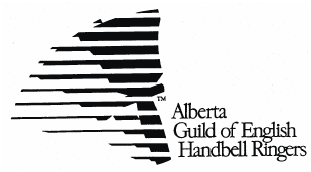 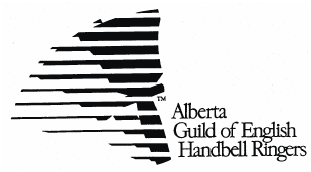 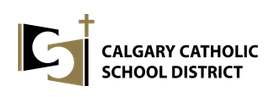 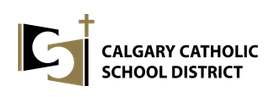 Registration FormSchool Name:_______________________________________________________Telephone: _________________________________________________________Director’s Name: ____________________________________________________Email: _____________________________________________________________Handbell Team Name: ________________________________________________(Each handbell choir must bring their own handbells, foams, music and gloves to the festival)# of Ringers: ________________________________________________________# of octaves bells/chimes: _____________________________________________# of feet of tables required: ____________________________________________Choir Name: _______________________________________________________# of Singers: ___________________________________________________________________Is a piano required? ________ Will you need risers? ______Festival Date Preference: Please indicate your first and if possible, second choice. (*Approximate time: 9:15-12:10)____ Wednesday am, March 1, 2017 	(TBA) ____ Tuesday am, March 2, 2017		(South) St. Augustine____ Wednesday am, March 3, 2017		(TBA) Title of own Selection Piece(s) (This information can be sent in later): Title: _________________________Composer: ________________________________Mass Ring and Sing Selection (All choirs must prepare): All schools must order and prepare the chosen choir/handbell massed ringing piece: “Sing Away Sadness!”, by Neil Harmon. The number is AG23031.  It comes in a booklet, with reproducible Unison voice parts, scored for 2-1 Octaves of Handbells with an optional 2-3 octaves of Handchimes.  This music would also be great for use in the elementary classroom.  You can order it quickly through www.handbellsetc.ab.ca (403-437-9096). Photography: As I understand there may be video and still photography taken during the festival, I will ensure that the proper District FOIP form (available at my school) is filled out by all students participating, giving ALGEHR permission to use the photos in possible newsletters or future promotions for youth festivals and handbell activities.Teacher/Director’s Signature: _________________________________Date: _____________________________________________________ (Ring and Sing Registration, page 2)Registration Fee:The fee for the festival is $60.00 per choir, and the director must be a member of ALGEHR ($30/one year $50/two years). See www.algehr.org to get an ALGEHR membership on-line, or to download a form to make payment by mail.  *Please note that the CSSD will provide $100 towards busing costs and will also pay for a one year ALGEHR membership for non-members.Festival fee includes: individual choir performances and observation, adjudication workshop, massed ringing practices, snack break (a piece of fresh fruit will be provided, students bring their own water bottles), and final massed ringing performance.Please Note:  Applications are processed First Come, First Serve.  Register early!  To confirm the date and place you request, forms and payment must be received. Cancellation refunds are not available.Please send completed form with cheque to:	Anne Hergott	319 Scotia Point NW	Calgary, AB, T3L 2C5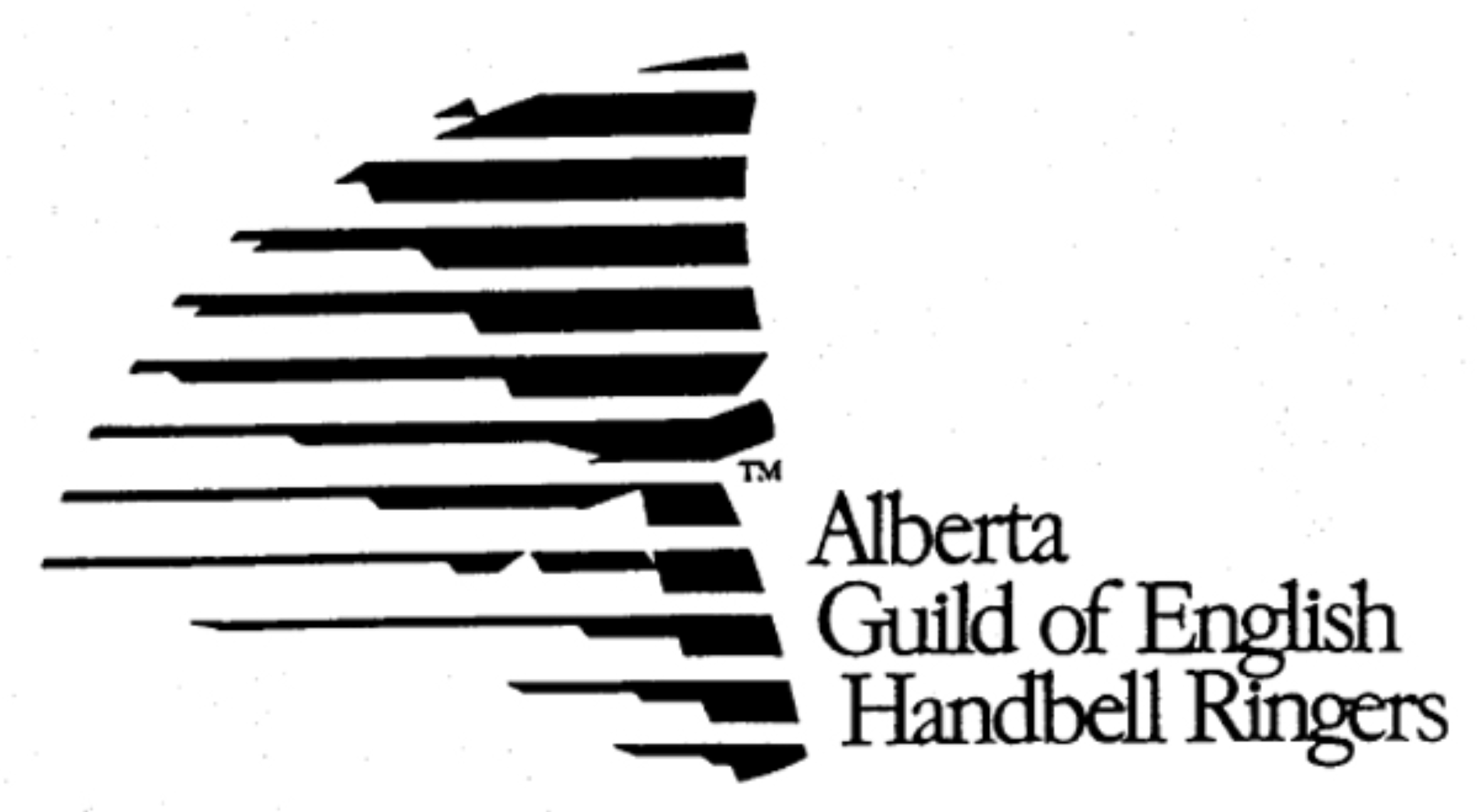 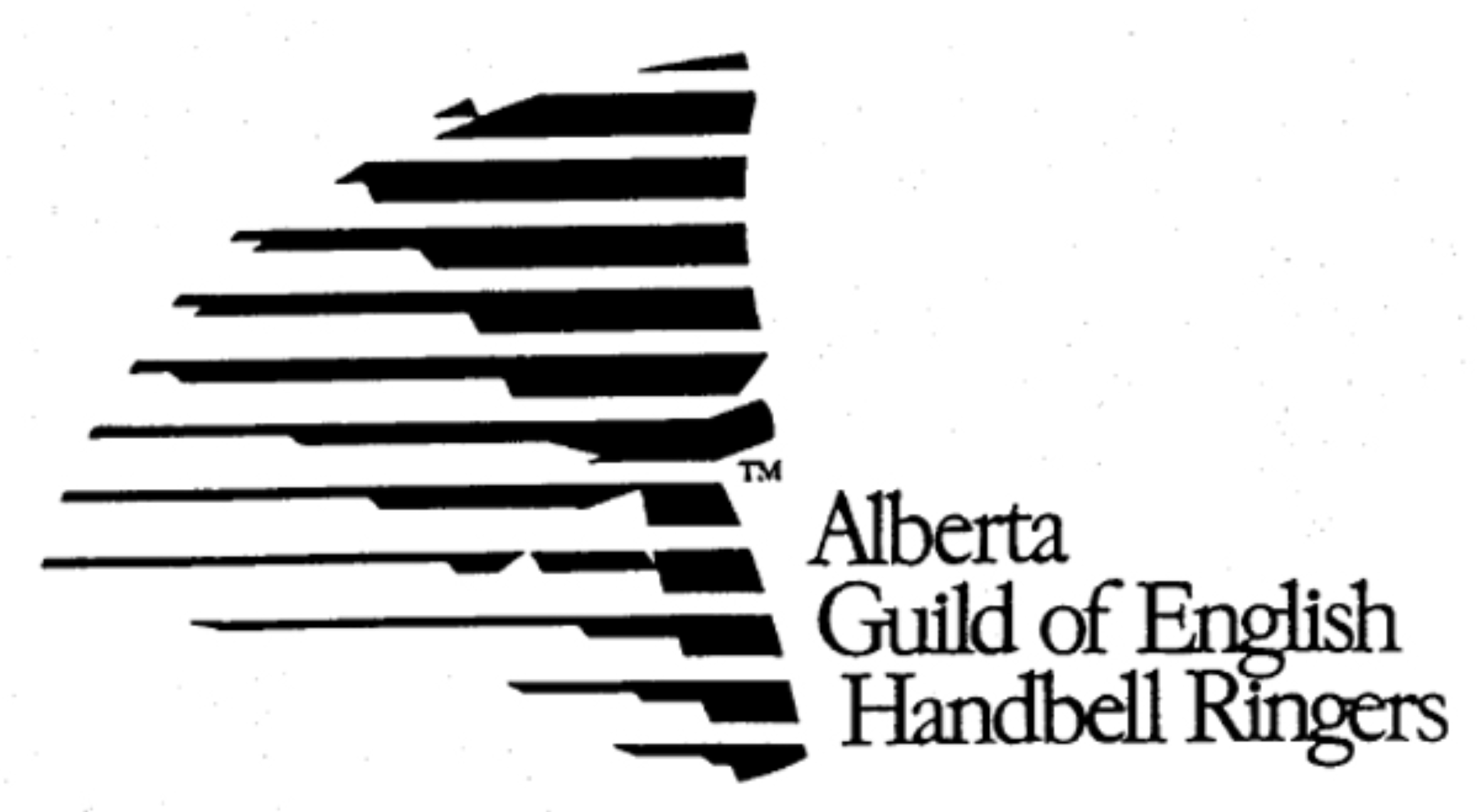 Membership in ALGEHR is required to attend Guild Events.Membership (select one):	  Regular membership	$30/person (1 year)                                                              	$ ________      		$50/person (2 years)	$ ________	  Ringer membership	$15/person	$ ________Total:			$ ________Make cheques payable to “Alberta Guild of English Handbell Ringers”.If Participating in Ring and Sing, please include this form and payment with your registration form.For Office Use Only:   Paid by     Cheque #: ____________      Cash           Receipt #: ________________Membership in ALGEHR:Regular memberships can be purchased for either one or two years (The membership year is September 1 – August 31)A Ringer member must be affiliated with a Regular member. Ringer members do not have the right to vote at AGMs, may not apply for competitions, the SEF grant or a Directorship on the Guild Board.Membership also entitles you to take advantage of other ALGEHR programs and receive The Peal four times a year.Membership Information		Date: __________________Regular Membership:Name: ______________________________________________________________________________Address:  ______________________    City: ______________________	Postal Code: _____________Home Phone: ________________      Work Phone: ________________      Cell Phone: ______________ Email: _______________________________________________Name of School/Church/Choir: __________________________________________________________Ringer Membership:Name: ______________________________________________________________________________Address:  ______________________    City: ______________________	Postal Code: _____________Home Phone: ________________      Work Phone: ________________      Cell Phone: ______________ Email: _______________________________________________Name of affiliated Regular Member: ______________________________________________________We would appreciate your email address so that we can deliver our newsletter electronically and inform you of other handbell-related events.Handbell Team(s)$60/team$___________Singing Choir $60/choir$___________ALGEHR Regular Membership(Required to participate*)(Just to let you know, ALGEHR membership fees are increasing next year starting in Sept. 2017 to $40/year)$30/year ($50 for 2 years)www.algehr.org Current Member? ____Yes____Sending in ALGEHR membership form by mail with this Sing and Ring form. (See attached).  CSSD will provide funding for a one year membership!$__________ Total:$ __________Please make cheque payable to ALGEHR